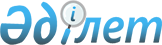 Қазақстан Республикасы Үкiметiнiң 1996 жылғы 28 маусымдағы N 814 қаулысына өзгерiстер енгiзу туралыҚазақстан Республикасы Үкiметiнiң қаулысы 1997 жылғы 25 ақпандағы N 262



          Қазақстан Республикасының Үкiметi қаулы етедi:




          1. "Қазақстан Республикасының Елабуга қаласындағы автомобиль
зауытының қуаттары кешенiн бiрлесiп құру туралы үкiметаралық
Келiсiмнiң жүзеге асырылуына қатысуы туралы" Қазақстан Республикасы
Үкiметiнiң 1996 жылғы 28 маусымдағы N 814 қаулысының қосымшасына
мынадай өзгерiстер енгiзiлсiн:




          акцияларының мемлекеттiк пакетi "ЕлАЗ-инвест" мемлекетаралық




консорциумының жарғылық қорына берiлетiн акционерлiк қоғамдардың
тiзбесiнен "Тәжiрибе - қорғасын" АҚ "Өскемен қаласы - 77,2%" деген
сөздер алынып тасталсын.
     2. "Қазақстан Республикасы Үкiметiнiң 1996 жылғы 28 маусымдағы 
N 814 қаулысына өзгерiстер енгiзу туралы" Қазақстан Республикасы
Үкiметiнiң 1996 жылғы 11 қазандағы N 1254 қаулысының күшi жойылған
деп танылсын.

     Қазақстан Республикасының
         Премьер-Министрi
      
      


					© 2012. Қазақстан Республикасы Әділет министрлігінің «Қазақстан Республикасының Заңнама және құқықтық ақпарат институты» ШЖҚ РМК
				